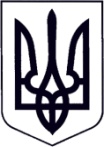 У К Р А Ї Н АЗАКАРПАТСЬКА ОБЛАСТЬМУКАЧІВСЬКА МІСЬКА РАДАВИКОНАВЧИЙ КОМІТЕТР І Ш Е Н Н Я13.08.2019		          		           Мукачево                                              №  217Про затвердження наслідків конкурсу на перевезення пасажирів міськими автобусними маршрутами загального користування Відповідно до Закону України «Про автомобільний транспорт», Постанови Кабінету Міністрів України від 03.12.2008р. №1081 «Про затвердження Порядку проведення конкурсу на перевезення пасажирів на автобусному маршруті загального користування» із змінами та доповненнями, рішення виконавчого комітету Мукачівської міської ради від 22.09.2015р. № 270 «Про затвердження Порядку проведення конкурсу з перевезення пасажирів на автобусному маршруті загального користування в м. Мукачево», рішення виконавчого комітету Мукачівської міської ради від 25.06.2019 року №177 «Про оголошення конкурсу на перевезення пасажирів міськими автобусними маршрутами загального користування», протоколу № 2 від 08.08.2019р. засідання конкурсної комісії, керуючись пп.1 п. «б» ст.30, ст.40, ст.52, ч.6 ст.59 Закону України «Про місцеве самоврядування в Україні», виконавчий комітет Мукачівської міської ради вирішив:1. Затвердити наслідки конкурсу на перевезення пасажирів міськими автобусними маршрутами загального користування згідно протоколу № 2 від 08.08.2019р. засідання міського комітету з проведення конкурсу на перевезення пасажирів на автобусних маршрутах загального користування в м. Мукачево (Додаток протокол №2).2. З переможцями конкурсу укласти договори про організацію перевезень пасажирів на міському автобусному маршруті загального користування в              м. Мукачево на визначені конкурсним комітетом терміни.3. Управлінню міського господарства виконавчого комітету Мукачівської міської ради оприлюднити дане рішення на офіційному сайті Мукачівської міської ради (http://www.mukachevo-rada.gov.ua).4. Контроль за виконанням даного рішення покласти на начальника Управління міського господарства виконавчого комітету Мукачівської міської ради В. Гасинця.Міський голова							                            А. БалогаДодатокдо рішення виконавчого комітетуМукачівської міської радивід 13.08.2019 № 217ПогодженоМіський голова___________ А. Балога« 8 » серпня 2019 рокуПротокол №2засідання міського комітету з проведення конкурсу на перевезення пасажирів на автобусних маршрутах загального користування в м. Мукачево.08.08.2019р. 		               11.00 год.                                        м. МукачевоПрисутні  члени конкурсного комітету:Голова комітету: Гасинець Вячеслав Омелянович – начальник Управління міського господарства; Заступник голови комітету:Тишков Станіслав Сергійович – головний спеціаліст, юрисконсульт Управління міського господарства;Секретар комітету: Запотічний Ігор Дмитрович – диспетчер пасажирських перевезень Мукачівського міського комунального підприємства «Ремонтно-будівельне управління»;Члени комітету:Васько Володимир Володимирович – голова громадської організації «Спілка учасників АТО м. Мукачева та Мукачівського району»;Вілашек Віоріка Адальбертівна – голова правління громадської організації «Злагода»;Гулан Тетяна Миколаївна – головний спеціаліст відділу інфраструктури та благоустрою міста УМГ;Марценишин Юрій Ігорович – начальник Управління патрульної поліції в Закарпатській області.Ревуцька Ольга Карлівна – голова Мукачівського міського об’єднання громадян «Центр активної реабілітації «Фенікс»;Товчко Олексій Павлович – голова міської організації «Союз Чорнобиль України»;Федів Євген Теодорович – голова Мукачівської міської громадської організації «Рада почесних громадян міста Мукачево»;Зотова Наталія Василівна - начальник управління праці та соціального захисту населення виконавчого комітету Мукачівської міської ради які діють на підставі рішення виконавчого комітету Мукачівської міської ради №148 від 22 травня 2018 року «Про затвердження складу міського комітету з проведення конкурсу на перевезення пасажирів на автобусних маршрутах загального користування в м. Мукачево (нова редакція).Прийняли участь перевізники-претенденти: Габона Мирослав Яношович, Плеша Василь Васильович (директор ТОВ «Перевізник-Мукачево»).Слухали: п. Гасинця В.О., який  ознайомив присутніх з рішенням виконавчого комітету Мукачівської міської ради №148 від 22 травня 2018 року «Про затвердження складу міського комітету з проведення конкурсу на перевезення пасажирів на автобусних маршрутах загального користування в м. Мукачево», наголосив що із 16 членів конкурсного комітету присутні 11, тому можливо розпочати засідання.Також нагадав, що конкурс проводиться згідно рішення виконавчого комітету Мукачівської міської ради №177 від 25.06.2019 року «Про оголошення конкурсу на перевезення пасажирів міськими автобусними маршрутами загального користування».Згідно даного рішення прийом документів на участь в конкурсі проводився з 25 червня 2019р. по 22 липня 2019р.Дане рішення опубліковано на офіційному сайті Мукачівської міської ради та в газеті «Меркурій», випуск №23 (860) від 27.06.2019 року.На конкурс винесено 6 маршрутів. Заявки на участь в конкурсі подали 2 претенденти.Зачитав порядок денний, а саме:Відкриття конвертів претендентів - учасників конкурсу;Характеристика діяльності претендентів.Проведення голосування та визначення переможців.Слухали : п. Запотічного І.Д., який розкрив конверти №2 з конкурсними пропозиціями та оголосив імена претендентів та номера маршрутів, на які були подані заяви, а саме:ТОВ «Перевізник-Мукачево», подало заявку на об’єкт конкурсу №1 маршрут №5 вул. Проніна Василія - вул. Свято-Михайлівська;ФОП Габона Мирослав Яношович подав заявку на об’єкт конкурсу №3 маршрут №12 вул. Митрополита Володимира – вул. Франка Івана;ФОП Габона Мирослав Яношович подав заявку на об’єкт конкурсу №5 маршрут №14 вул. Свято-Михайлівська - вул. Тімірязєва Климента.На об’єкти конкурсу №2 маршрут №6 вул. Митрополита Володимира – Залізничний вокзал;№ 4 маршрут №13 вул. Гойди Юрія – вул. Тімірязєва Климента;№ 6 маршрут №18 вул. Окружна – вул. Росвигівська, заявки на участь в конкурсі не поступало.Слухали: Запотічного І.Д. зачитав характеристику претендентів -перевізників, які подали заявку на участь в конкурсі.Запропонував: п. Гасинець В.О. перейти до голосування та нагадав, що проведення голосування та прийняття рішення конкурсним комітетом згідно п.35 рішення виконавчого комітету Мукачівської міської ради від 29.09.2015р. №270 «Про затвердження порядку проведення конкурсу з перевезення пасажирів на автобусному маршруті загального користування в м. Мукачево» приймається на закритому засіданні в присутності не менше як половини його складу, в тому числі голови конкурсного комітету або його заступника, простою більшістю голосів.Члени конкурсного комітету, розглянувши документи, подані перевізниками для участі в конкурсі, відповіді надані Управлінням патрульної поліції в містах Ужгород та Мукачево, Мукачівською об’єднаною державною податковою інспекцією головного управління ДФС у Закарпатській області, провівши обговорення, перейшли до голосування.Голосували:Маршрут №5 вул. Проніна Василя – вул.Свято-Михайлівська. Претендент-перевізник: ТОВ «Перевізник - Мукачево»;Автобуси не відповідають умовам конкурсу (строк експлуатації перевищує десять років). Переможцем визнати ТОВ «Перевізник - Мукачево». Укласти договір на 1 (один) рік.«За» - 10, «Проти» - 0, «Утрималися» - 0;Маршрут №12 вул. Митрополита Володимира - вул. Франка Івана. Претендент-перевізник ФОП Габона Мирослав Яношович. Автобуси не відповідають умовам конкурсу (строк експлуатації перевищує 10 років.) Переможцем визнати ФОП Габона Мирослав Яношович. Укласти договір на 1 (один) рік.«За» - 10, «Проти» - 0, «Утрималися» - 0;Маршрут №14 вул. Свято-Михайлівська – вул. Тімірязєва Климента.Претендент-перевізник ФОП Габона Мирослав Яношович. Автобус не відповідає умовам конкурсу (строк експлуатації перевищує 10 років.) Переможцем визнати ФОП Габона Мирослав Яношович. Укласти договір на 1 (один) рік.«За» - 10, «Проти» - 0, «Утрималися» - 0;Запотічний І.Д. запросив до зали перевізників-претендентів і оголосив підсумки голосування.Пропонувати міському голові переможцями конкурсу на перевезення пасажирів на міських автобусних маршрутах загального користування визнати:Маршрут №5 вул. Проніна Василія  – вул. Свято-Михайлівська. Переможцем визнати ТОВ «Перевізник - Мукачево». Укласти договір на 1 (один) рік.Маршрут №12 вул. Митрополита Володимира – вул. Франка Івана. Переможцем визнати ФОП Габона Мирослав Яношович. Укласти договір на 1 (один) рік.Маршрут №14 вул. Свято-Михайлівська – Тімірязєва Климента». Переможцем визнати ФОП Габона Мирослав Яношович. Укласти договір на 1 (один) рік.На маршрути №6 вул. Митрополита Володимира – Залізничний вокзал,  №13 вул. Гойди Юрія – вул. Тимірязєва Климента, №18 вул. Окружна – вул. Росвигівська оголосити додатковий конкурс.Голова комітету:                                                                     Гасинець В.О.Заступник голови:						         Тишков С.С.Секретар комітету:                                                                 Запотічний І.Д.Члени комітету:								Васько В.В.										Вілашек В.А.																								Гулан Т.М.										Зотова Н.В.										Марценишин Ю.І.										Ревуцька О.К.										Товчко О.П.										Федів Є.Т.